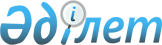 А.С.Есімовті Қазақстан Республикасы Ауыл шаруашылығы министрі қызметіне тағайындау туралыҚазақстан Республикасы Президентінің 2007 жылғы 11 қаңтардағы N 254 Жарлығы



      Ахметжан Смағұлұлы Есімов Қазақстан Республикасы Ауыл шаруашылығы министрі болып тағайындалсын.

      

Қазақстан Республикасының




      Президенті


					© 2012. Қазақстан Республикасы Әділет министрлігінің «Қазақстан Республикасының Заңнама және құқықтық ақпарат институты» ШЖҚ РМК
				